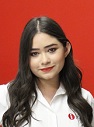 CLAVE/NIVEL DE PUESTOASIMILADAAtención al cliente – C&A SaltilloCapacitador/Asistente Electoral Proceso Electoral 2018 – Instituto Nacional ElectoralSubdirección de evaluación a las obligaciones de Transparencia Locales y Nacionales.Cursando 4 año de Licenciatura en Derecho en la Universidad Autónoma del Noreste.